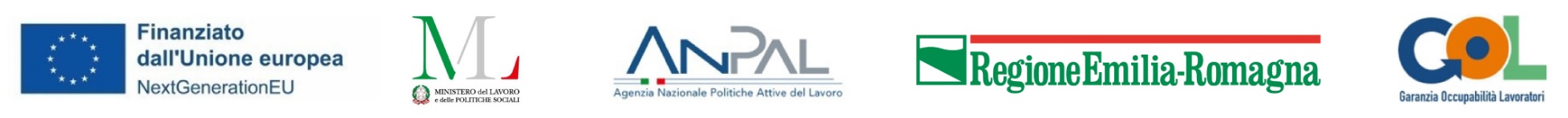 “INCONTRO DOMANDA OFFERTA” - Relazione riepilogativa delle attività svolte a favore del destinatario - Codice tipologia “IDO” Soggetto realizzatore ________________________________________________________________ Rif. PA__________________ L’operatore_______________________________________________ C.F. ____________________________ riepiloga le attività erogate a favore  Sig./Sig.ra_______________________________________________________________ C.F. _____________________________________ (nota alla compilazione: barrare una o più delle attività realizzate)Il servizio si è concluso positivamente, con l’assunzione dell’utente in data _________, con la seguente C.O. __________________________ e tipologia contrattuale:Contratto a tempo indeterminato e contratto di apprendistato di I e III livello Apprendistato di II livello e contratto a tempo determinato ≥ 12 mesi Contratto a tempo determinato ≥ 6 mesi (e minore di 12 mesi)Luogo e data  										Firma (operatore)     e    Timbro Soggetto realizzatore AttivitàBreve descrizione delle attivitàraccolta e verifica delle auto-candidaturecontatto dei potenziali candidati per la verifica della loro effettiva disponibilitàaccesso alle misure individuateaccompagnamento della persona nell’accesso al percorso individuato e nell’attivazione delle misure collegateaccompagnamento della persona nella prima fase di inserimentoassistenza al sistema della Domanda nella definizione del progetto formativo legato al contratto di apprendistato.